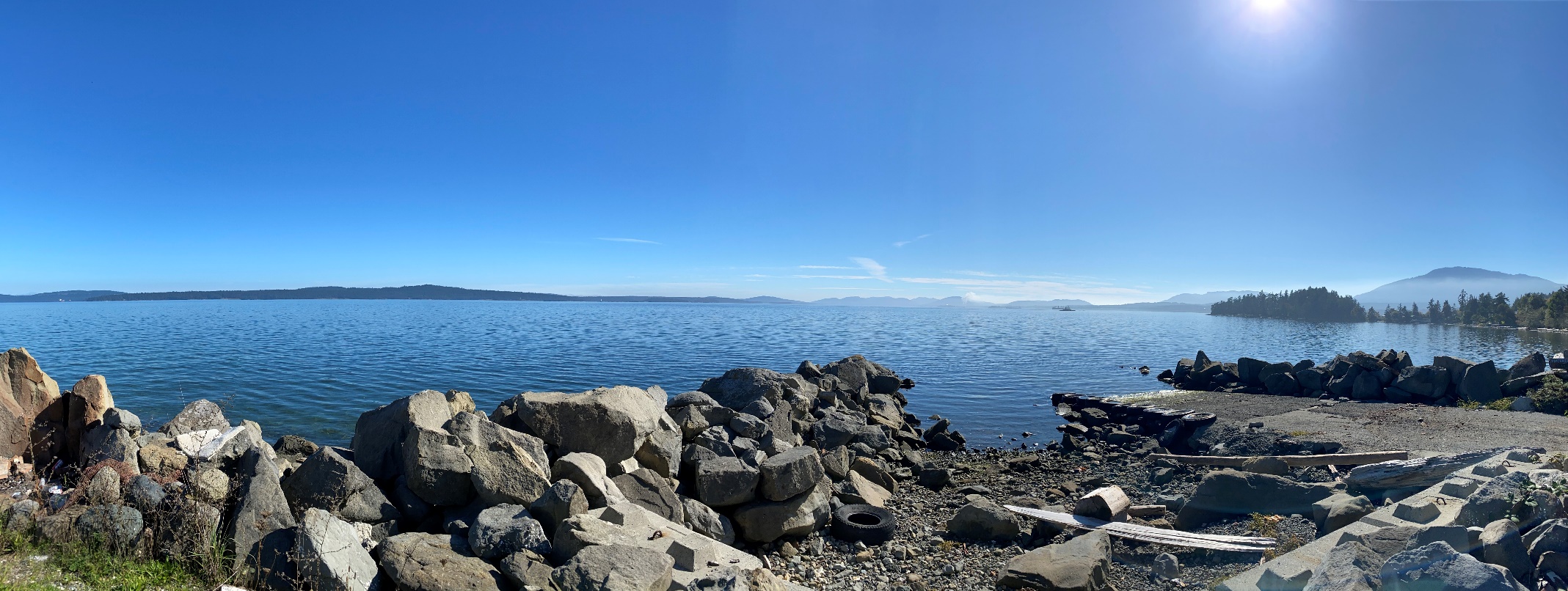 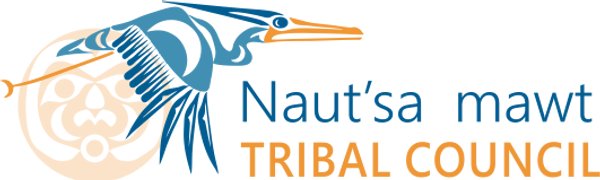 AppendicesAppendix A:  Annual Maintenance ScheduleAppendix B:  Annual Maintenance Budget Appendix C:  Work OrdersAppendix D:  Reporting IntroductionThe following Maintenance Management Plan has been prepared for Sample First Nation in support of water and wastewater infrastructure assets on Lands. The purpose of this document is to outline Maintenance plans, costs, and labour, equipment and material required to perform preventative and major maintenance tasks for Lands water and wastewater linear infrastructure.  In conjunction with this manual, operating manuals of the installed equipment must always be consulted prior to start-up and shut-down, as well as for routine operation, maintenance, inspection, and repair.The operation and maintenance specifications contained in this document are provided for reference only and DO NOT provide a complete overview of safe operating conditions and requirements.  It is the responsibility of each Operator to comply with all applicable regulations such as Workplace Hazardous Materials Information System (WHMIS) and Occupational Health and Safety Regulations.The information contained in this manual is specific to the specified infrastructure on Lands.Water and Wastewater Asset SummarySample First Nation water and wastewater infrastructure assets on Lands consist of the following:The locations of these components are indicated on the GIS Vertisee site, accessible via the following link: xxx List of Qualified Contractors Available As-Constructed Drawings and Component Maintenance ManualsTable  - Available Drawings - Water and WastewaterTable  - Maintenance Manuals - Water and WastewaterDigital copies of the above noted documents can be found in XX.Health and Safety PoliciesTable  - Health and Safety PoliciesREVIEW POLICIES AND ADD/REMOVE AS REQUIREDRelevant Regulations, Policies, and PermitsTable  - Policies and RegulationsREVIEW POLICIES AND ADD/REMOVE AS REQUIREDTable  – PermitsPreventative Maintenance ScheduleAn Annual Maintenance Schedule is provided in Appendix A.  The Annual Maintenance Schedule contains a list of all inspection and prevention maintenance tasks including:Activities with work orders numbered and grouped to indicate the work required for individual people or contractors;Person-hours for each activity shown weekly with a summary of total hours for the year.Preventative Maintenance BudgetAn Annual Budget is provided in Appendix B.  The budget shows the Operation and Maintenance costs including:An estimate of the annual cost of routine preventative maintenance;An estimate of the annual minor preventative repair costs;An estimate of operating costs including fuel.Work OrdersWork Orders for the Lands Infrastructure are provided in Appendix C. Each Work Order describes:Step by step, simple instructions of the routine and special maintenance duties;The safe number of persons required, and the equipment, tools and materials needed;The frequency or level of service;Estimated number of person-hours involved in each task;Contracted services if required.Work Order IndexThe following table lists all suggested work orders applicable to the water and wastewater infrastructure located on the Lands.  Table  - Table of Work OrdersRecommended Maintenance EquipmentA list of recommended tools/equipment and materials/supplies to conduct maintenance work outlined in the suggested work orders is provided below.     REVIEW EQUIPMENT AND ADD/REMOVE AS REQUIREDA list of task specific materials, supplies, and equipment can be found on individual work orders.ReportingTemplates for Reporting are found in Appendix D.  The reporting templates include layout for input such as:Routine inspection and special maintenance duties;Operation and Maintenance and monitoring data log;Operator’s name, training and certification information;Proposed O&M cost estimate for each task related to routine inspection/maintenance including:Wages,Service contractors,Utility bills,Repair/Replacement Costs.Appendix A Annual Maintenance Schedule Appendix B Annual Maintenance BudgetAppendix C Work OrdersAppendix D ReportingSANITARY SYSTEM COMPONENTQUANTITYWATER SYSTEM COMPONENTQUANTITYSERVICECOMPANYCONTACTDRAWING SET NAMEENGINEER/DESIGNERDATEMAINTENANCE MANUAL TITLEENGINEER/DESIGNERDATEASSETHEALTH AND SAFETY POLICYREFERENCE DOCUMENTWATEROHS Guidelines Part 4: General ConditionsWorking Alone or In IsolationErgonomics (MSI) Requirementshttps://www.worksafebc.com/en/law-policy/occupational-health-safety/searchable-ohs-regulation/ohs-guidelines/guidelines-part-04WATEROHS Guidelines Part 8: Personal Protective Clothing and Equipmenthttps://www.worksafebc.com/en/law-policy/occupational-health-safety/searchable-ohs-regulation/ohs-guidelines/guidelines-part-08WATEROHS Guidelines Part 18: Traffic Controlhttps://www.worksafebc.com/en/law-policy/occupational-health-safety/searchable-ohs-regulation/ohs-guidelines/guidelines-part-18SANITARYOHS Guidelines Part 4: General ConditionsWorking Alone or In IsolationErgonomics (MSI) RequirementsIlluminationhttps://www.worksafebc.com/en/law-policy/occupational-health-safety/searchable-ohs-regulation/ohs-guidelines/guidelines-part-04SANITARYOHS Guidelines Part 8: Personal Protective Clothing and Equipmenthttps://www.worksafebc.com/en/law-policy/occupational-health-safety/searchable-ohs-regulation/ohs-guidelines/guidelines-part-08SANITARYOHS Guidelines Part 9: Confined Spaceshttps://www.worksafebc.com/en/law-policy/occupational-health-safety/searchable-ohs-regulation/ohs-guidelines/guidelines-part-09SANITARYOHS Guidelines Part 18: Traffic Controlhttps://www.worksafebc.com/en/law-policy/occupational-health-safety/searchable-ohs-regulation/ohs-guidelines/guidelines-part-18ASSETPOLICY / REGULATIONGOVERNING BODYREFERENCE DOCUMENTWATERWater Sustainability ActProvincialhttps://www.bclaws.gov.bc.ca/civix/document/id/complete/statreg/14015WATERGuidelines for Canadian Drinking Water QualityFederalhttps://www.canada.ca/en/health-canada/services/environmental-workplace-health/reports-publications/water-quality/guidelines-canadian-drinking-water-quality-summary-table.htmlASSETPERMITGOVERNING BODYREFERENCE DOCUMENTASSETWORK ORDER DESCRIPTIONFREQUENCYSUGGESTED EQUIPMENT LISTSUGGESTED EQUIPMENT LISTSUGGESTED EQUIPMENT LIST PPE (safety boots, glasses, gloves) Hydrant Wrench Compactor Maintenance Truck Hydrant Pump Tamper Traffic Cones Valve Key Mud Pump Safety Harness Valve Pick Misc. Hand Tools Spotlight Meter Box Key Compressor and blowpipe Mirrors 2.5” Valve Shovels Jet Cleaning Ball Power Rodder Wheelbarrow Poly Rope Inspection Log Grease Gun Manhole Jack Control Panel Keys Squeegee Manhole Lifter Wrench Set Chlorine Test Kit Hand Pump Multimeter Bobcat Fire Hose BackhoeSUGGESTED MATERIALS AND SUPPLIES LISTSUGGESTED MATERIALS AND SUPPLIES LISTSUGGESTED MATERIALS AND SUPPLIES LIST Epoxy Paint (yellow, red) Oil Repair clamps Paint brushes, rags Lubricant Spare parts (valves, o-rings, etc.) Number stencils Sand Chlorine tablets Cement/Grout Gravel Sodium thiosulphate Fuel Flow recording Strip Pipe/repair sleeves/couplings, etc.  Coolant